2019-20 Lindsay Girls Hockey Association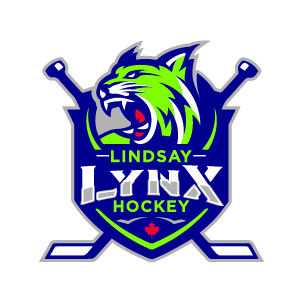 Coaching ApplicationName:		________________________	Home Phone: ____________________Address:	________________________	Work Phone:	  ____________________Town/City:	________________________	Other:		  ____________________Postal Code:	________________________	Email:		  ____________________I am interested in the following: (check off in boxes below).Please indicate below any certification courses you have taken:Complete the following to indicate your most recent experience:Please List two (2) references that are familiar with your hockey background.(One peer and one parent).PLEASE NOTE:Applicants must attach a more detailed description of past coaching, training and/or managing experiences and philosophies.Head coaches will be selected before the start of next season. All other applicant information will be forwarded on to the selected head coaches.All successful applicants will be subject to a police background check.Please submit applications via email to:Carrie JenkinsVice President/Discipline Chair cjenkins@klps.ca  Applicants for the Head Coach position will be contacted for an interview with the Coaching Selection Committee.Deadline for Tier 1 applications is February 15th 2019.Deadline for Tier 2 applications is 48 hours after final Tier 1 Tryout.Deadline for House League applications is September 1st, 2019.______________________________________	__________________________Applicant Signature					DatePositionLevelAge GroupHead CoachTier 1Novice Tier 2Atom  House LeaguePeeweeBantamMidgetLevelDate CompletedCertification #City and Province.Season (eg. – 2017/18)Position Held TeamTeam LevelAssociationNameHome PhoneWork Phone